RESPONDENT INFORMATION FORMPrevention of Homelessness Duties – A Joint Scottish Government and COSLA Consultation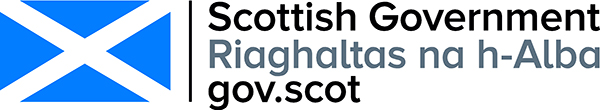 Please note this form must be completed and returned with your response.To find out how we handle your personal data, please see our privacy policy: https://www.gov.scot/privacy/ 
Are you responding as an individual or an organisation?  	Individual	Individual with lived experience of homelessness	OrganisationFull name or organisation’s full name Phone number Address Postcode Email AddressFor individuals, which local authority do you live in? For organisations, which local authority are you based in?	Organisations – Please indicate where your main responsibilities are: Housing and homelessness Health and social care Children’s services Prisons Court services Police Social landlord Private landlord Third sector Other, please specify:The Scottish Government would like your permission to publish your consultation response. Please indicate your publishing preference:	Publish response with name	Publish response only (without name) 	Do not publish responseWe will share your response internally with other Scottish Government policy teams who may be addressing the issues you discuss. They may wish to contact you again in the future, but we require your permission to do so. Are you content for Scottish Government to contact you again in relation to this consultation exercise?	Yes	No